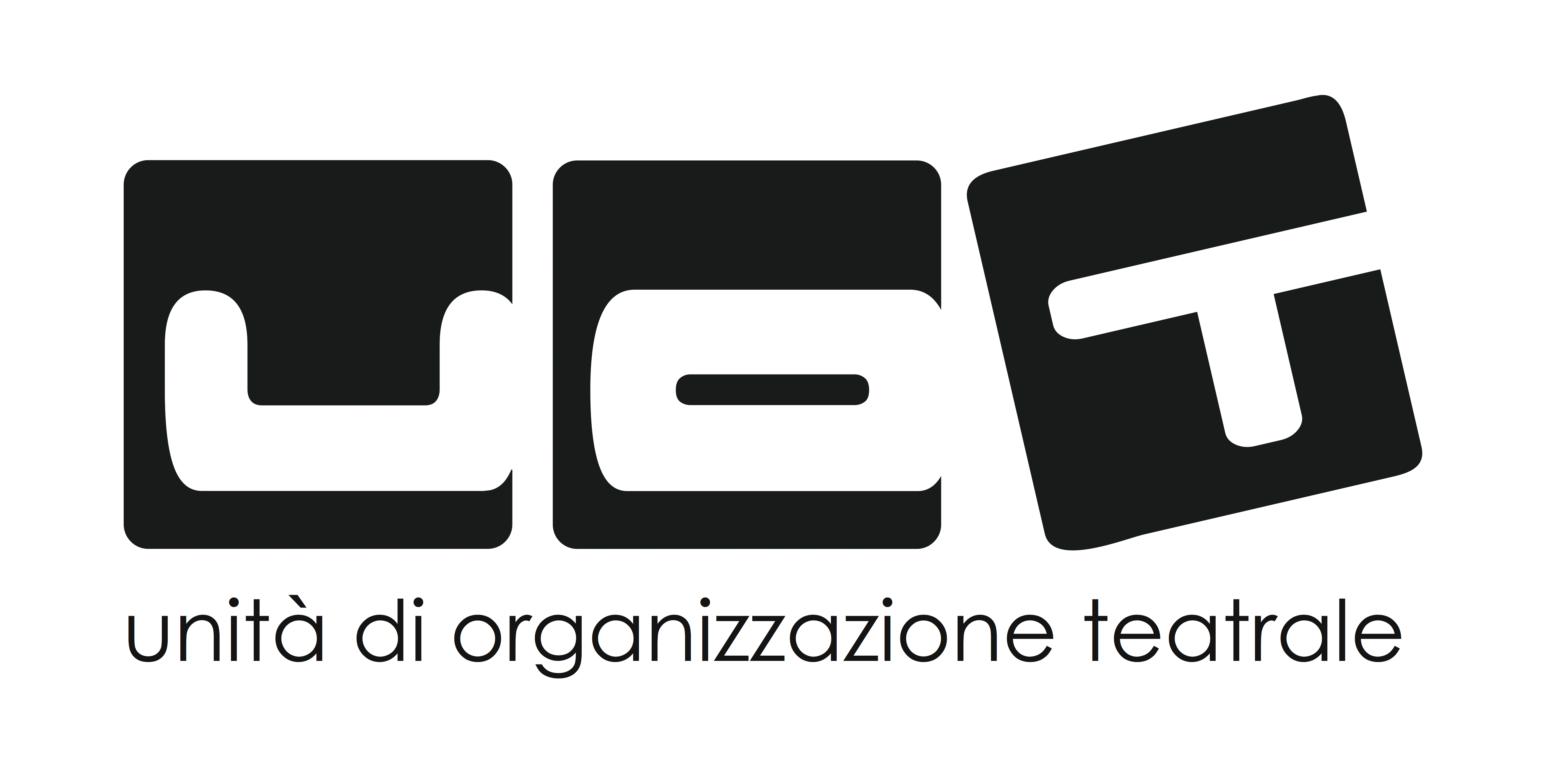 SCHEDA DI PRENOTAZIONE SPETTACOLI STAGIONE SCUOLE 2019/20L’INSEGNANTE_____________________________________________________________INDIRIZZO SCUOLA_____________________________________________________________TEL. DELLA SCUOLA E CELLULARE INSEGNANTE_____________________________________________________________E-MAIL:_____________________________________________________________PRENOTA:DA INVIARE A: programmazione@associazioneuot.itINFO:Inizio spettacoli ore 10.In caso di doppia rappresentazione, primo spettacolo ore 9.30, replica ore 11.15. Si pregano le classi di arrivare a Teatro almeno 15 minuti prima dell’inizio dello spettacolo.Prenotazioni e modalità di pagamentoLa prenotazione, che costituisce impegno formale, deve essere effettuata entro lunedì 11.11.2019 (salvo casi eccezionali da concordare) inviando modulo di conferma all’indirizzo mail: programmazione@associazioneuot.it.Le scuole dovranno provvedere alla raccolta delle quote e al pagamento dei biglietti da effettuarsi presso la biglietteria del Teatro il giorno stesso dello spettacolo.La cifra deve comprendere le quote di tutti i bambini/studenti che assistono allo spettacolo.Nel caso in cui il numero dei bambini/studenti interessati a partecipare fosse superiore a quello segnalato nella scheda di prenotazione, si prega di contattare UOT per verificare la disponibilità di posti.Costo del biglietto e luogo degli spettacoliIl prezzo d’ingresso è pari a € 6,00. A insegnanti e a eventuali accompagnatori scolastici è riservato l’ingresso omaggio.Gli spettacoli si terranno presso il Teatro alla Corte di Giarola – str. Giarola 10 Collecchio (PR).Per ulteriori informazioni e per ricevere scheda prenotazioni:UOT_unità di organizzazione teatraleprogrammazione@associazioneuot.it; 328 1646372 (Roberta Gatti)Data/orarioSpettacoloN.AlunniN.Insegnanti